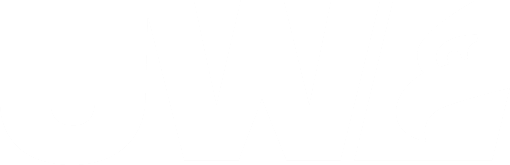 Stryker EagleSenior Mascot SpecialistEmployee NameTitleEmployee NameTitle